Executive SummaryThe [DONOR]-[PROJECT TITLE] (hereinafter: Activity or PT) aims to sustainably improve the economic well-being for farmers, people, youth, and women involved in agriculture markets in Tajikistan by facilitating increases to market access, productivity, and access to finance, as well. The Activity will also mainstream gender and youth while supporting adoption of climate smart agriculture.  This report covers Quarter II (2) during the first year of implementation. Descriptions of oUr Activities and Objectives The PT Activity is a nationwide 5-year program to foster growth in agriculture market system in Tajikistan. It will select a handful of  agriculture sectors and identify key constraints and opportunities, design and implement interventions to stimulate innovation and market transformation by partnering with the private sector and leveraging their investment. PT will build on experiences of other [DONOR] programs in Tajikistan to ensure synergies and/or continuity of development support to a positive adjective agriculture sector in the country. The goal of the Activity is to accelerate the growth of Turkmenistan’s agriculture sector and sustainably improve the economic well-being for the farmers women and youth while promoting increasing climate resilience in the farming households. To achieve that, the Activity focuses on three objectives:Objective 1: Increased investment in the agriculture sector: $15 million in private sector investment ,Objective 2: Improved value chain productivity: 500 Small and Medium Enterprises (SMEs) strengthened, and Objective 3: Greater access to profitable markets: $30 million in domestic and export sales.Cross-Cutting Objectives Promoting economic participation and well-being of women and youth in Tajikistan Agriculture markets: 40 percent and 30 percent of the Activity participants are women and youth respectively   Promoting climate smart agriculture practices: 1200 metric tons of carbon dioxide (CO2) equivalent, reduced, sequestered, or avoided. Project ImplamentationBased on the approved startup workplan for the period October 2022 to March 2023, the Activity remains largely on track in completing those very important required deliverables. Quay assessments completed include Inclusive Market Systems, Gender, Youth, and Social Inclusion (GYSI) Analysis and Climate Risks and Opportunities Assessment are complete, and the Activity is now drafting the findings. On the Political Economy Analysis, there had been a challenge in finding the right resources to conduct the assignment which resulted in a small series of unforunatey and unexpected delay, but now this has been resolved now and PT remains on track to complete the analysis before end of Year 1. There was an issue with finding the appropriate resources to do the Political Economy Analysis, which caused a slight series of unplanned and unforeseen setback, but this has been fixed now and PT is still on track to finish the analysis before the end of Year 1.The Private Sector and Financial Landscape Analysis is also due for completion by end of April of 2022 as initially planned. Two partnerships have already been forged through MOU with agriculture private sector players in line with PT’s outcome. In the coming months, the TP activity will be going to the market to solicit proposals from prospective partners to deepen its implementation and engagement in the agriculture market systems. PT has also been very active in stakeholder engagement and coordination, reaching out to relevant development organizations and projects, with the ambition of increasing synergies and avoiding duplication. This will remain an ongoing priority throughout the Activity’s period of performance. Listed below is a more elaborate list of description of PT achievements through the end of Quarter three.  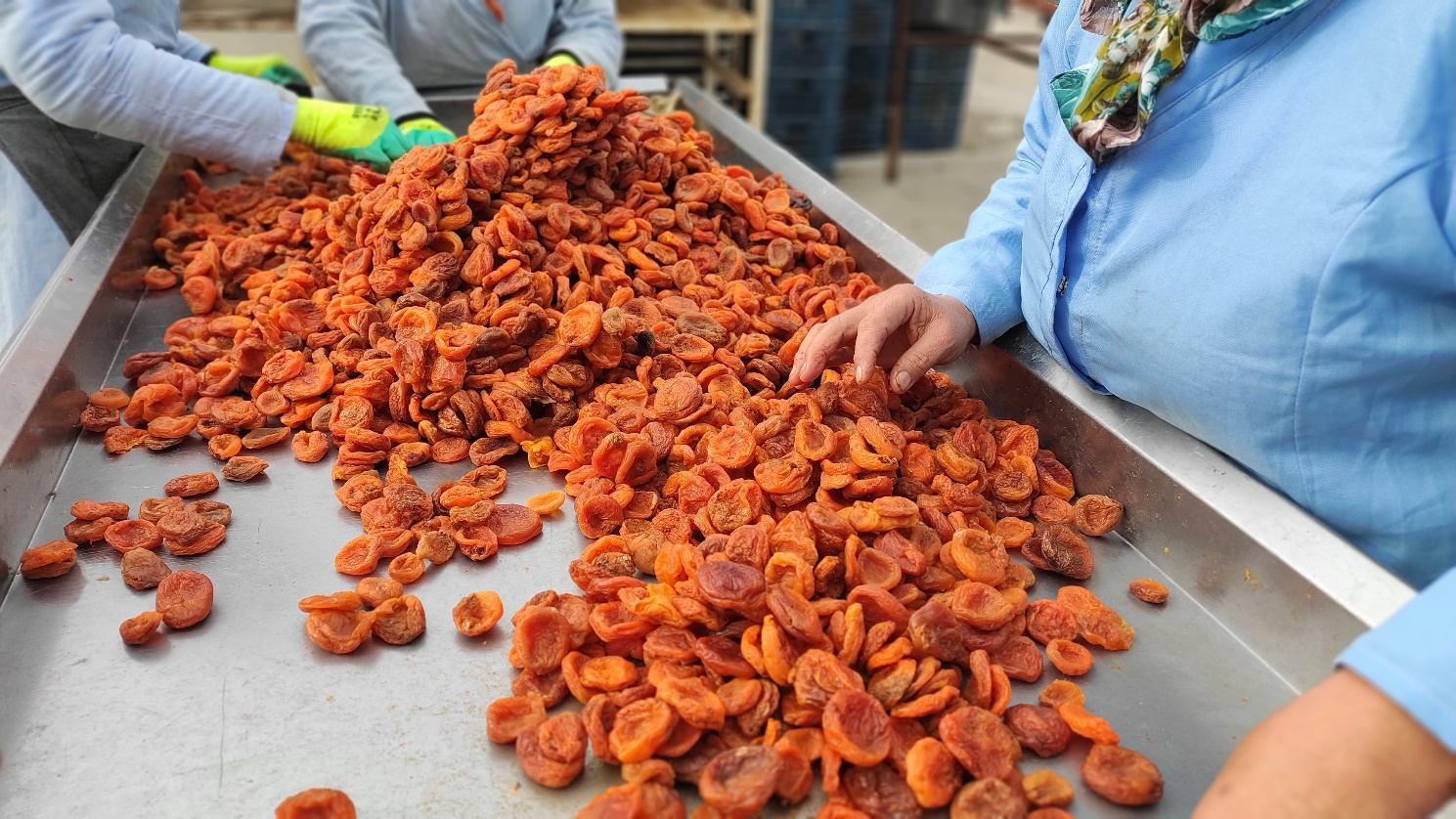 Image 1 – Workers processing dried apricots.Table  1:Monitoring * EvaLuationsDuring this reporting period, the MandE team is fully staffed and trained on ACDI/VOCAs Monitoring, Evaluation, and Learning (MEL) Framework and Learning, Evaluation, and Analysis Platform (LEAP) system. Furthermore, the M&E team developed a dataflow of the activity and indicators data requirements, which will help to establish the activity data collection tools and database for tracking the activity performance. In addition, all new technical staff oriented in the M&E system, indicators, and targets jointly with HO Director, Monitoring, Evaluation, and Learning. At the same time, the CLA concept was introduced to the team to develop the Collaboration, Learning, and Alarming (CLA) questions and plan.  As part of the Market system assessment, and using the primary interviews, focus group discussion, and stakeholders’ validation workshops, the M&E team assisted the technical team in collecting data for the sector screening and assessments to identify and select the sectors for Activity intervention. A total of 39 interviews were conducted with different value chain actors during the second phase. Table 3 presents information on the number of data collection activities conducted with value chain actors during this period:Table : Number of Value Chain (VC) actors one of one interviewStakeholders’ validation workshops conducted by the value chain sectors: Vegetables, Fruits, Special crops, and Dairy. A total of 81 value chain actors participated in these workshops:Table 4: Participants of stakeholders’ validation workshops As part of the project's grant system, the MEL team developed a concept note template for each proposed activity, and the results chain should supplement each concept note. Results chains lay out the technical team's assumptions regarding the effects of the activity they implement. A results chain gives the understanding of how the proposed activity leads to outputs and outcomes and, in general, shows the impact. It also helps to see the contribution of each indicator and what type of information should be collected in each stage. A results chain shows how the planned activity produces outputs and outcomes and, overall, shows the effect. It also helps to understand the role of each indicator and what kind of information should be gathered in each stage. A results chain is like a domino effect, where the action leads to results and impacts, and shows the whole picture. It also helps to see how each signpost measures progress and what kind of clues should be collected at each step. Revise to make concise. Operational Task Operational TaskStatuses and their Updates1. Establish the PT Activity registration, accounts, office site selection, and set up.1. Establish the PT Activity registration, accounts, office site selection, and set up.Completed. 2. Recruit a lean team with the aim to be fully staffed by the end of this work plan period.2. Recruit a lean team with the aim to be fully staffed by the end of this work plan period.Completed. 1 position out of eighteen  remains open. All four key personnel have been hired. 3. Developed relevant operational procedures and manuals for the Activity, prioritizing travel, finance, security, procurement, and employee policy manuals.3. Developed relevant operational procedures and manuals for the Activity, prioritizing travel, finance, security, procurement, and employee policy manuals.Completed. Employee Policy Manual is currently being vetted by local legal firm to ensure full compliance with local regulations. Project team is keenly aware of how important this is.4. Install and/or installed required software and established petty cash procedures.4. Install and/or installed required software and established petty cash procedures.Completed.5. Complete procurement for legal representation, office set up, and IT services.5. Complete procurement for legal representation, office set up, and IT services.Completed6. Conduct onboarding and training (e.g., accounting, human resource policies and procedures/timesheet management, subaward and procurement, ethics training, marketsystems training, etc.) of all hired activity staff, utilizing Home Office support6. Conduct onboarding and training (e.g., accounting, human resource policies and procedures/timesheet management, subaward and procurement, ethics training, marketsystems training, etc.) of all hired activity staff, utilizing Home Office supportMandatory trainings are completed. Additional trainings are planned for April utilizing Home Office support7. Submit branding strategy and marking plan. The official launch of the Activity is planned for May 2023 to ensure completion of assessment and strategy and also to promote increased coverage among stakeholder participation7. Submit branding strategy and marking plan. The official launch of the Activity is planned for May 2023 to ensure completion of assessment and strategy and also to promote increased coverage among stakeholder participationCompleted. Lunch expected slated for the first part of May as initially planned8. Develop Market Partnership fund manual and train the staff no procedures and compliance. The call for action is expected to be published towards the end of six-month work plan period.Market Partnership fund approved. Training and call for action expected to be published by April 2023.Market Partnership fund approved. Training and call for action expected to be published by April 2023.Technical TaskStatusStatus1. Inclusive Market Systems Analysis1. Inclusive Market Systems AnalysisCompleted and submitted to [DONOR].   2. Private Sector Engagement (PSE) Mapping2. Private Sector Engagement (PSE) MappingInitiated. To be completed by April 20233. Gender, Youth, and Social Inclusion (GYSI) analysis3. Gender, Youth, and Social Inclusion (GYSI) analysisCompleted and submitted to [DONOR].   3. Climate Risks and Opportunities Assessment (CROA) 3. Climate Risks and Opportunities Assessment (CROA) Completed and submitted to [DONOR]. 4. Activity Monitoring, Evaluation, and Learning Plan (AMELP) with updated and revised indicators.4. Activity Monitoring, Evaluation, and Learning Plan (AMELP) with updated and revised indicators.Completed and approved by [DONOR]. 5. Political Economy Analysis (PEA)5. Political Economy Analysis (PEA)PT is working with an international consultant to carry out the PEA before the end of the fiscal year.6. Under Outcomes 1, 2 and 3, identify and prioritize quick wins. Several options have been discussed in the work plan. The Activity will shortlist and initiate a select number of partnerships with the private sector. 6. Under Outcomes 1, 2 and 3, identify and prioritize quick wins. Several options have been discussed in the work plan. The Activity will shortlist and initiate a select number of partnerships with the private sector. Deferred until roll out of the call for action (CFA) and annual program statement (APS). Using implementer and volunteer resources, two partnerships have been initiated.7. Assess and identify possible volunteer opportunities/assignments as part of the Activity’s market scoping, with the aim of initiating volunteer programs following the first six months.7. Assess and identify possible volunteer opportunities/assignments as part of the Activity’s market scoping, with the aim of initiating volunteer programs following the first six months.First volunteer mobilized in late March.Value chain actorsSecond phaseComment Producer18The 2nd phase assessment covered interviews in [TOWN] and [DISTRICTS]. A total of 12 women and 27 men among all Value Chain actors were interviewed.  Exporter/ processor9The 2nd phase assessment covered interviews in [TOWN] and [DISTRICTS]. A total of 12 women and 27 men among all Value Chain actors were interviewed.  Worker5The 2nd phase assessment covered interviews in [TOWN] and [DISTRICTS]. A total of 12 women and 27 men among all Value Chain actors were interviewed.  Aggregator5The 2nd phase assessment covered interviews in [TOWN] and [DISTRICTS]. A total of 12 women and 27 men among all Value Chain actors were interviewed.  Input Supplier1The 2nd phase assessment covered interviews in [TOWN] and [DISTRICTS]. A total of 12 women and 27 men among all Value Chain actors were interviewed.  Transport company1The 2nd phase assessment covered interviews in [TOWN] and [DISTRICTS]. A total of 12 women and 27 men among all Value Chain actors were interviewed.  Total 39The 2nd phase assessment covered interviews in [TOWN] and [DISTRICTS]. A total of 12 women and 27 men among all Value Chain actors were interviewed.  Value chain actorsFemaleFemaleFemaleMaleMaleMaleGrand TotalValue chain actors15-2930+Total15-2930+TotalGrand TotalCivil Society  N/A - N/A 0999government  0 0 0 0888private sector1895384352Producer 0 0 0 0333Worker0112689Grand Total110117647183